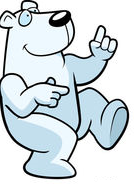 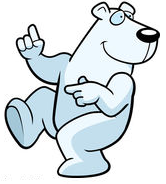 Gear List for 2017 KlondikeRegistrationRegular fee: $14 per scout if paid before January 16thLate Fee: $20 per scout if paid after January 16thCub Scout Fee: $7Cub Scout Incentive: $7 per Boy Scout per Webelos in their patrolCall the Scout Office at 217-356-7291 or email susan.coller@scouting.org to register.All fees are non-refundable.Campsite reservations	All campsites are on a first come first serve and may be reserved at the Scout Office.Required material and equipment Must have all items on these lists to complete all stations!	Patrol GearEmpty Tin Tuna can or like size3 wooden staves of at least 5’ tallBuffalo Hair (dryer lint)Flint and Steel or MatchesBlanket2 Gallons of waterSled Tarp (1) 9’ x 10’ in size or close to it. NO 5 x 7Rope 3/8” min. Dia.  50’ Min. Length Must be LIKE NEW CONDITION Patrol First Aid kitPatrol Flag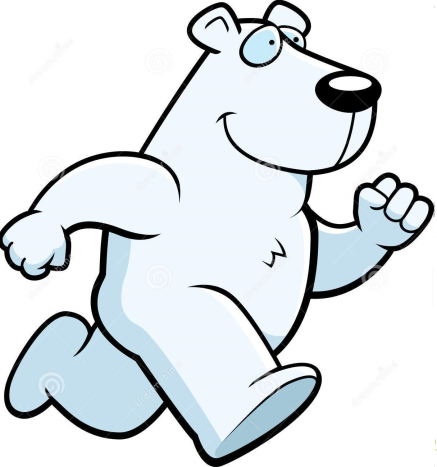 Personal GearWater Bottle6 Ft. of lashing cord (Rope) per Scout on ScoutScout HandbookPocket KnifeTotin’ ChipFireman ChipAttireHatGloves/mittensWinter coatAppropriate pantsBoots or other water proof shoes (no tennis shoes allowed)Rain coat (optional)Failure to wear proper attire will result in an inability to participate in the event. There will be no exceptions to this rule.Health and SafetyParts A and B of the BSA physical are required for all participants.All patrols must be reviewed by Event medical staff before being allowed to participate in the event.The First Aid Lodge will be staff for the duration of the event for all medical needs.Units camping must provide own first aid after the conclusion of the event.RulesFailure to wear proper attire will result in an inability to participate in the event.All patrols must attend their designated lunch period.Adult leaders are not allowed to assist patrols in any way.If there is no snow on the ground wheels may be used on sleds except during the great sled race.All participants must be checked by event medical staff prior to the start of the event.